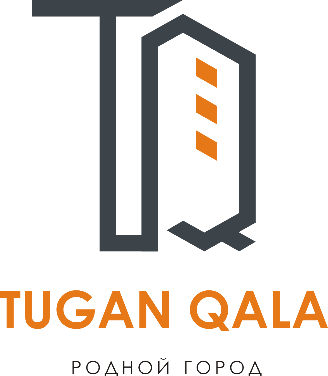 Заявка для участия в отборе проектов «Родного города» в городе Рудный Республики КазахстанПриобретение и установка детской спортивной площадки по адресу: город Рудный, ул. Сандригайло д. 58Направление развития общественной инфраструктуры: (g)	установка и ремонт беседки, скамьи, урны, оборудования и конструкции для игр детей и отдыха взрослого населения в местах общего пользованияПроектная команда:Нурмухамбетова Александра АлександровнаАлимова Ирина СергеевнаНурмухамбетов Артем Тулемисович 2023 г.г. РудныйВ Экспертный советЗаявление о допуске проекта к голосованиюНаименование проекта Tugan qala (далее - проект):Приобретение и установка детской спортивной площадки по адресу: город Рудный, ул. Сандригайло д. 58Место реализации проекта Дворовая территория по ул. Сандригайло д. 58, д. 60 и ул. 50 лет Октября д.112Описание проекта:Тип проекта: установка детских игровых площадок на дворовых территориях и в местах общего пользованияОписание проблемы, на решение которой направлен проект: Старая детская площадка во дворе была возведена общими усилиями жильцов дома 58 и стоит уже более 20 лет. Она стала ветхой и опасной для использования. Ежегодная покраска оборудования на площадке только слегка освежает старые архитектурные формы. Ремонта и замены детского игрового оборудования за это время не было. К тому же детская площадка близко граничит с проезжей частью. Поэтому дети предпочитают либо сидеть дома, потому что на улице скучно, либо уходить в соседние дворы. Детская площадка – это центр двора. Мы хотим, чтобы наши дети играли на современной, интересно оборудованной площадки. Играли на виду и в безопасных условиях. Если у нас появится новая детская площадка, двор заиграет новыми красками, дети и пожилые жители смогут проводить больше времени на свежем воздухе. А родители радоваться за активное времяпровождение своих детей.Виды расходов по реализации проекта:Ожидаемые результаты:Новая детская спортивная площадка и обустроенная территория для отдыха как детей, так и взрослых сделает двор более приятным местом для проведения досуга. Появится ограждение, что обезопасит прогулку самых маленьких жильцов двора, установятся игровые комплексы, для детей постарше и взрослых несколько тренажеров, места для отдыха на свежем воздухе, освещение.Пользователи проекта:Дети, подростки, проживающие в соседних домах, пожилые жители, родители. Число прямых пользователей (человек): 210.Эксплуатация и содержание объекта общественной инфраструктуры, предусмотренного проектом на первый год:Планируемый срок реализации проекта: 30 дней К заявлению прилагаются документы (копии документов, заверенные в установленном порядке, официальным должностным лицом или заявителем):Краткая аннотация проекта «Tugan qala» – на 1 л.Фотографии и снимки места размещения объекта – на 1 л.Технический проект – на 7 л.Документы, подтверждающие стоимость проекта – на 1 л.Согласие с ограничением ответственности – на 1 л.Эскизы (рисунки), характеризующие внешний вид и функциональность объекта–на 2 л. Всего на 13 листах.Сведения о проектной команде:Заявитель: Нурмухамбетова Александра АлександровнаCостав проектной команды: Алимова Ирина СергеевнаНурмухамбетов Артем Тулемисович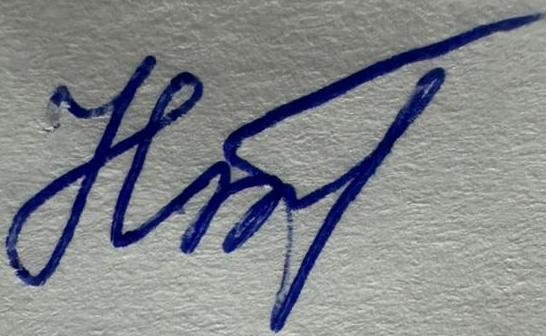 					     (подпись заявителя)Контактный телефон: 8-775-018-59-29Эл. почта: a6956020@gmail.com;Почтовый адрес: город Рудный, ул. Сандригайло д.58, кв. 35, индекс 111500Дата:	4  декабря  2023 годаКраткая аннотация о проекте для размещения на титульной странице для голосования на Портале проекта 
«Приобретение и установка детской спортивной площадки по адресу: город Рудный, ул. Сандригайло д. 58 кв.35»Площадка, располагаемая в пределах дворовой территориипо адресу ул. Сандригайло д. 58, сейчас никак полезно не используется. В то же время, детям с нашего и соседних домов негде играть и заниматься спортом. Именно поэтому мы –активные жители соседних домов, решили объединиться и реализовать проект по установке детской с целью создания современных условий для развития детей и молодежи.Для этого планируется закупить и установить оборудование и тренажеры, поставить скамейки и озеленить территорию. Общая площадь размещения игрового спортивного оборудования 135 м2. Игровой спортивный комплекс состоит из 14 малых архитектурных форм (в том числе тренажеры). Ориентировочная стоимость проекта 12 млн.тенге, а срок реализации 2 месяца.В 2024 году мы хотим видеть многофункциональную и интересную площадку, которая будет центром притяжения в нашем дворе не только для детей, молодежи, но и для взрослого населения.Фотографии и снимки места размещения объекта со спутникаФото старой площадки со стороны дома 58 по ул. Сандригайло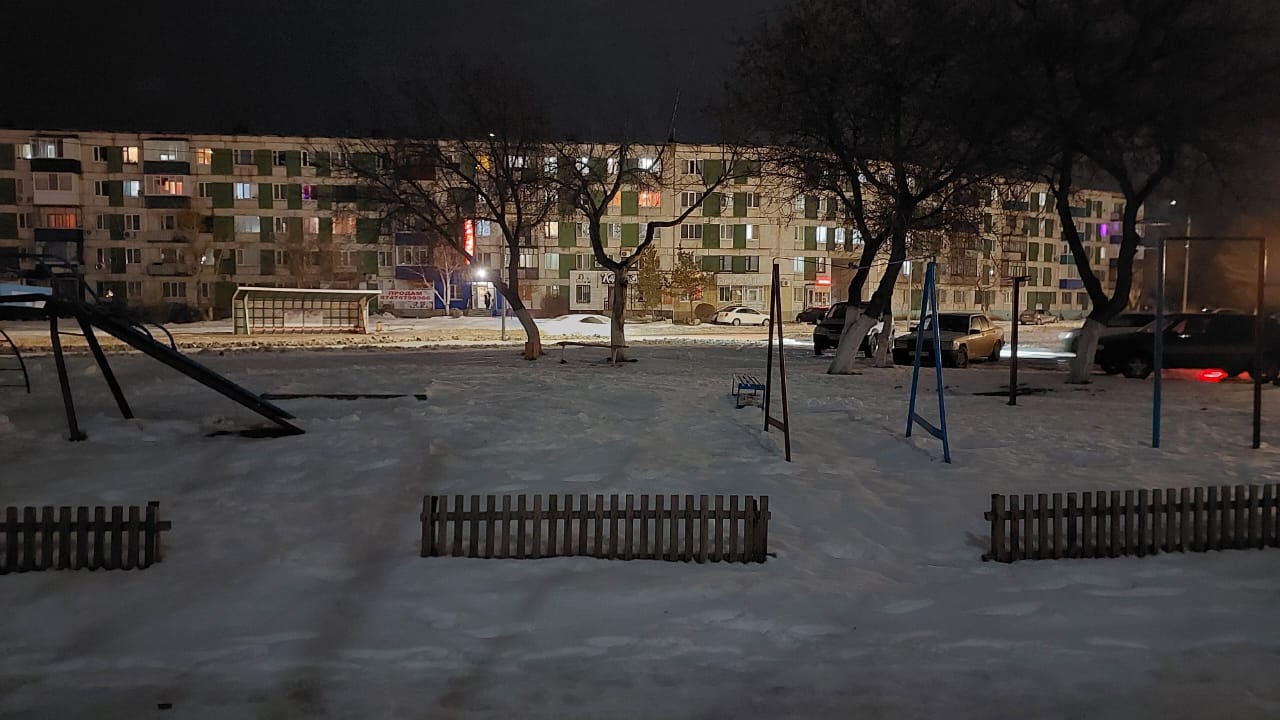 Технический проект: «Строительство детской площадки по адресу: город Рудный ул. Сандригайло д. 58. 2. Расчет ориентировочной стоимости реализации проектаФормула расчета итоговой стоимости проектаОбщая сумма расходов по пунктам 1-5 + 30% от общей суммы расходов по пунктам 1-5 = итоговая общая стоимость проектаПроверкаДополнительные работы и затраты (резерв-прочие) должен составлять не менее 8% от итоговой стоимости проекта, но не более 1 000 000 тенге.НДСВсё оборудование, материалы, работы и т.д. считаем с учетом НДС.Документы, подтверждающие стоимость проектаКоммерческое предложение от ТОО BATR.KZ  Согласие с ограничением ответственностиЯ, Нурмухамбетова Александра Александровна, выражаю свое согласие, с тем, что качество проекта «Tugan qala» зависит от проектной команды в первую очередь, а возможность его реализации – от результатов голосования..Эскизы (рисунки), характеризующие внешний вид и функциональность объекта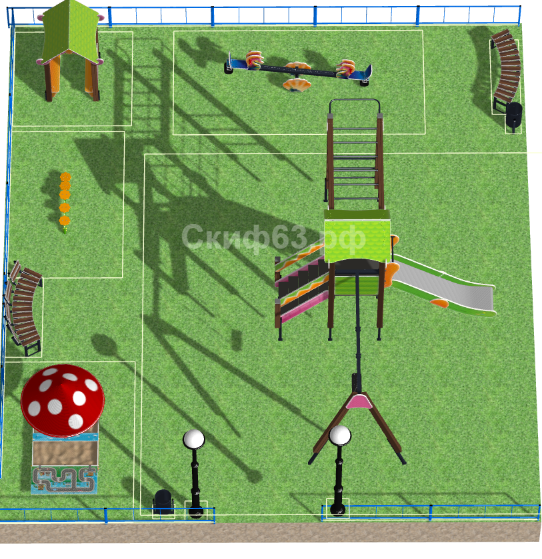 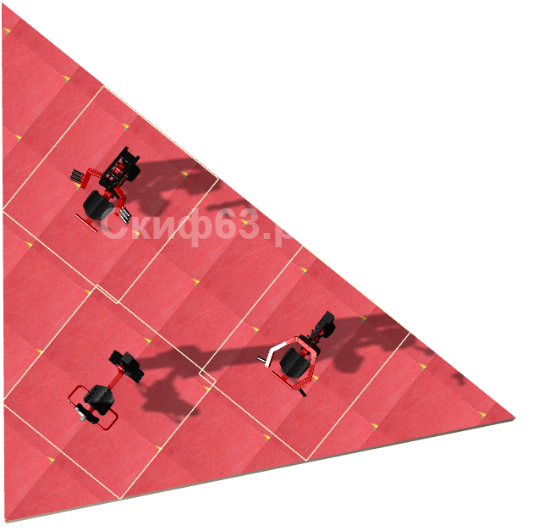 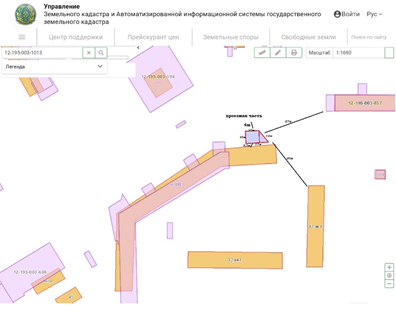 №п/пВиды работ (услуг)Полная стоимость (тенге)Описание1Ремонтно-строительные работы (в соответствии со сметой)978 570,45Расчистка территории, уборка мусора, демонтаж ненужных объектов, выравнивание территории, установка игрового оборудования, бетонирование стоек2Приобретение материалов 
(кроме тех, которые учтены в строке «ремонтно-строительные работы»)1 019 340,00Камни бортовые бетонные 49 м, Песок 8,1, Щебень 9,45, Смеси асфальтобетонные мелкозернистые горячие 13,77 тонн, Искусственный газон Reform Sport 135 кв.3Приобретение оборудования (кроме того, которое учтено в строке «ремонтно-строительные работы»)4 625 865,00Качалка-балансир, песочница, домик малый, детский игровой комплекс, бум, урна цилиндр 2шт, скамья 2шт, столик детский, мухоморчик, спортивные тренажеры тяга верхняя, жим ногами, эллиптический4Приобретение услуг759 366,00Монтаж  МАФов5Прочие расходы1 000 008,55Удорожание, допрасходыИтого8 383 150,00   №п/пРасходы по эксплуатации и содержанию объекта общественной инфраструктуры, предусмотренного проектомБюджет акимата, тенгеДенежные средства организаций (физических лиц), тенгеИтого, тенге1Уборка и расчистка территории дворником70 00070 0002Текущий косметический ремонт (покраска, проверка технического состояния)120 000120 000Всего190 000190 0001. Описание и общие характеристики создаваемого объекта общественной инфраструктурыОбщая площадь размещения инфраструктуры игрового и спортивного оборудования 135 м2.По адресу улица Сандригайло  д.58, Сандригайло  д.60, 50 лет Октября д.114, 50 лет Октября д. 108 имеется площадка, к сожалению, она не оборудована, в нашем дворе очень много детей, и им негде играть, ближайшая располагается через 2 двора. Поэтому, я решила реализовать проект по установке детской площадки для безопасного досуга детей. Для реализации проекта планируется закупить и установить игровой комплекс, песочницу, качелю и многое другое. Для детей постарше тренажеры.№Наименование вида материала, оборудования, работХарактеристики (функциональные, технические, качественные эксплуатационные)Единица измеренияКоличество, объем единицыСтоимость единицы, тенгеСсылка на источник, подтверждающий стоимость единицы или комплекса единицОбщая стоимость, тенге, (в т.ч. НДС 12%)1Раздел 1. Подготовительные, земляные и общестроительные работыРаздел 1. Подготовительные, земляные и общестроительные работыРаздел 1. Подготовительные, земляные и общестроительные работыРаздел 1. Подготовительные, земляные и общестроительные работыРаздел 1. Подготовительные, земляные и общестроительные работыРаздел 1. Подготовительные, земляные и общестроительные работыРаздел 1. Подготовительные, земляные и общестроительные работы1.1Материалы (Приобретение общестроительных материалов, тары, инструмента для общестроительных работы, включая коммуникации)Материалы (Приобретение общестроительных материалов, тары, инструмента для общестроительных работы, включая коммуникации)Материалы (Приобретение общестроительных материалов, тары, инструмента для общестроительных работы, включая коммуникации)Материалы (Приобретение общестроительных материалов, тары, инструмента для общестроительных работы, включая коммуникации)Материалы (Приобретение общестроительных материалов, тары, инструмента для общестроительных работы, включая коммуникации)Материалы (Приобретение общестроительных материалов, тары, инструмента для общестроительных работы, включая коммуникации)Материалы (Приобретение общестроительных материалов, тары, инструмента для общестроительных работы, включая коммуникации)1.1.1Камни бортовые бетонныеУстановка при других видах покрытий НР=108 %м491041,6051038,41.1.2Камень бортовой ГОСТ 6665-91м31.1.3ПесокУстройство \песчаного выравнивающего слоя под тартановое покрытие\ НР=93 %  К=0,100;м38,13306,24267801.1.4ЩебеньУстройство \ под асфальтобетонное покрытие\  НР=93 %  К=0,100;м39,45 7141,12674841.1.5Смеси асфальтобетонные мелкозернистые горячиеПлотность каменных материалов 2,5-2,9 т/м3. Устройство  НР=108 %т13,77т29160,32401537,61.1.6Искусственный газон Reform SportУстройство на бетонное основанием.кв1353500https://satu.kz/p74109297-iskusstvennyj-gazon-reform.html?&primelead=ODM&activateLowProsale=04725001.2Транспорт (Затраты на транспорт, хранение, погрузку и выгрузку общестроительных материалов, тары, инструмента для общестроительных работы, включая коммуникации)Транспорт (Затраты на транспорт, хранение, погрузку и выгрузку общестроительных материалов, тары, инструмента для общестроительных работы, включая коммуникации)Транспорт (Затраты на транспорт, хранение, погрузку и выгрузку общестроительных материалов, тары, инструмента для общестроительных работы, включая коммуникации)Транспорт (Затраты на транспорт, хранение, погрузку и выгрузку общестроительных материалов, тары, инструмента для общестроительных работы, включая коммуникации)Транспорт (Затраты на транспорт, хранение, погрузку и выгрузку общестроительных материалов, тары, инструмента для общестроительных работы, включая коммуникации)Транспорт (Затраты на транспорт, хранение, погрузку и выгрузку общестроительных материалов, тары, инструмента для общестроительных работы, включая коммуникации)Транспорт (Затраты на транспорт, хранение, погрузку и выгрузку общестроительных материалов, тары, инструмента для общестроительных работы, включая коммуникации)1.3Демонтаж (Удаление устаревших конструкций, ветхих сооружений (необходимо решение собственника, например Акимат, о возможности демонтажа))Демонтаж (Удаление устаревших конструкций, ветхих сооружений (необходимо решение собственника, например Акимат, о возможности демонтажа))Демонтаж (Удаление устаревших конструкций, ветхих сооружений (необходимо решение собственника, например Акимат, о возможности демонтажа))Демонтаж (Удаление устаревших конструкций, ветхих сооружений (необходимо решение собственника, например Акимат, о возможности демонтажа))Демонтаж (Удаление устаревших конструкций, ветхих сооружений (необходимо решение собственника, например Акимат, о возможности демонтажа))Демонтаж (Удаление устаревших конструкций, ветхих сооружений (необходимо решение собственника, например Акимат, о возможности демонтажа))Демонтаж (Удаление устаревших конструкций, ветхих сооружений (необходимо решение собственника, например Акимат, о возможности демонтажа))1.4Вывоз мусора (Необходимо учесть возможность сдачи на металлолом)Вывоз мусора (Необходимо учесть возможность сдачи на металлолом)Вывоз мусора (Необходимо учесть возможность сдачи на металлолом)Вывоз мусора (Необходимо учесть возможность сдачи на металлолом)Вывоз мусора (Необходимо учесть возможность сдачи на металлолом)Вывоз мусора (Необходимо учесть возможность сдачи на металлолом)Вывоз мусора (Необходимо учесть возможность сдачи на металлолом)1.5Перенос/подключение коммуникаций (Санитарно-технические работы, сооружение линий электропередачи, связи, теплоснабжения и газоснабжения, канализации, водоснабжения)Перенос/подключение коммуникаций (Санитарно-технические работы, сооружение линий электропередачи, связи, теплоснабжения и газоснабжения, канализации, водоснабжения)Перенос/подключение коммуникаций (Санитарно-технические работы, сооружение линий электропередачи, связи, теплоснабжения и газоснабжения, канализации, водоснабжения)Перенос/подключение коммуникаций (Санитарно-технические работы, сооружение линий электропередачи, связи, теплоснабжения и газоснабжения, канализации, водоснабжения)Перенос/подключение коммуникаций (Санитарно-технические работы, сооружение линий электропередачи, связи, теплоснабжения и газоснабжения, канализации, водоснабжения)Перенос/подключение коммуникаций (Санитарно-технические работы, сооружение линий электропередачи, связи, теплоснабжения и газоснабжения, канализации, водоснабжения)Перенос/подключение коммуникаций (Санитарно-технические работы, сооружение линий электропередачи, связи, теплоснабжения и газоснабжения, канализации, водоснабжения)1.5.1Проводки в кабель канале монтажВБШвм.п15500https://rascenki.kz/city/rudnyj/elektromontazhnye_raboty/75001.6Общестроительные работы (Планировка территории, возведение, расширение, монтаж пандусов, бордюр, брусчатки, типовых строительных конструкций, зданий и сооружений, работы по возведению фундаментов и опорных конструкций под оборудование, дорожные работы, работы по благоустройству. Ссылки на источник информации о ценах. НДС, выделяется отдельно)Общестроительные работы (Планировка территории, возведение, расширение, монтаж пандусов, бордюр, брусчатки, типовых строительных конструкций, зданий и сооружений, работы по возведению фундаментов и опорных конструкций под оборудование, дорожные работы, работы по благоустройству. Ссылки на источник информации о ценах. НДС, выделяется отдельно)Общестроительные работы (Планировка территории, возведение, расширение, монтаж пандусов, бордюр, брусчатки, типовых строительных конструкций, зданий и сооружений, работы по возведению фундаментов и опорных конструкций под оборудование, дорожные работы, работы по благоустройству. Ссылки на источник информации о ценах. НДС, выделяется отдельно)Общестроительные работы (Планировка территории, возведение, расширение, монтаж пандусов, бордюр, брусчатки, типовых строительных конструкций, зданий и сооружений, работы по возведению фундаментов и опорных конструкций под оборудование, дорожные работы, работы по благоустройству. Ссылки на источник информации о ценах. НДС, выделяется отдельно)Общестроительные работы (Планировка территории, возведение, расширение, монтаж пандусов, бордюр, брусчатки, типовых строительных конструкций, зданий и сооружений, работы по возведению фундаментов и опорных конструкций под оборудование, дорожные работы, работы по благоустройству. Ссылки на источник информации о ценах. НДС, выделяется отдельно)Общестроительные работы (Планировка территории, возведение, расширение, монтаж пандусов, бордюр, брусчатки, типовых строительных конструкций, зданий и сооружений, работы по возведению фундаментов и опорных конструкций под оборудование, дорожные работы, работы по благоустройству. Ссылки на источник информации о ценах. НДС, выделяется отдельно)Общестроительные работы (Планировка территории, возведение, расширение, монтаж пандусов, бордюр, брусчатки, типовых строительных конструкций, зданий и сооружений, работы по возведению фундаментов и опорных конструкций под оборудование, дорожные работы, работы по благоустройству. Ссылки на источник информации о ценах. НДС, выделяется отдельно)1.6.1Камни бортовые бетонные. Установка при других видах покрытийм4956322759681.6.2Основание под фундаменты песчаное. Устройство \песчаного выравнивающего слоя под тартановое покрытие100ммм38,12395193991.6.3Основание под фундаменты щебеночное. Устройство \ под асфальтобетонное покрытие\100ммм39,45 3030286331.6.4Покрытия толщиной 4 см из горячих асфальтобетонных смесей плотных мелкозернистых АБВ, плотность каменных материалов 2,5-2,9 т/м3.м21357671035451.6.5Покрытия спортивные толщиной до 12 мм. Устройство на бетонное основание \тартановое покрытием21354077,36550443,61.6.6Планировка бульдозерами мощностью 79 кВт (108 л с)м21354,31581,85Итого по разделу 1 (Сумма 1.1-1.6 (в т.ч. НДС 12%)Итого по разделу 1 (Сумма 1.1-1.6 (в т.ч. НДС 12%)1 997 910,452Раздел 2. Приобретение (изготовление) оборудования Раздел 2. Приобретение (изготовление) оборудования Раздел 2. Приобретение (изготовление) оборудования Раздел 2. Приобретение (изготовление) оборудования Раздел 2. Приобретение (изготовление) оборудования Раздел 2. Приобретение (изготовление) оборудования Раздел 2. Приобретение (изготовление) оборудования 2.1Оборудование (Приобретение специального оборудования или изготовление устройств, художественных композиций, экспонатов. Ссылки на источник информации о ценах. НДС, выделяется отдельно)Оборудование (Приобретение специального оборудования или изготовление устройств, художественных композиций, экспонатов. Ссылки на источник информации о ценах. НДС, выделяется отдельно)Оборудование (Приобретение специального оборудования или изготовление устройств, художественных композиций, экспонатов. Ссылки на источник информации о ценах. НДС, выделяется отдельно)Оборудование (Приобретение специального оборудования или изготовление устройств, художественных композиций, экспонатов. Ссылки на источник информации о ценах. НДС, выделяется отдельно)Оборудование (Приобретение специального оборудования или изготовление устройств, художественных композиций, экспонатов. Ссылки на источник информации о ценах. НДС, выделяется отдельно)Оборудование (Приобретение специального оборудования или изготовление устройств, художественных композиций, экспонатов. Ссылки на источник информации о ценах. НДС, выделяется отдельно)Оборудование (Приобретение специального оборудования или изготовление устройств, художественных композиций, экспонатов. Ссылки на источник информации о ценах. НДС, выделяется отдельно)2.1.1Качалка-балансир Морской конекшт1193 100193 1002.1.2Песочница Игра скрышкой и грибкомшт1389 300389 3002.1.3Домик малый 2Лукоморьешт1469 100469 1002.1.4Детский игровой комплекс Лукоморьегоркашт11 709 9001 709 9002.1.5Бум Лукоморьешт171 30071 3002.1.6Джип Металликшт1379 100379 1002.1.7Урна цилиндршт231 800636002.1.8Скамья со спинкойшт179 70079 7002.1.9Скамьяшт156 90056 9002.1.10Столик детский(Рыбы)шт1156 500156 5002.1.11Мухоморчикшт1284 900284 9002.1.12Тяга верхняяшт1292 800292 8002.1.13Жим ногамишт1175 000175 0002.1.14Эллиптическийшт1242 000242 0002.1.15Уличный фонарь садово-парковыйшт162665https://tomas.kz/p/180745199-ulichnyy-fonar-tip-sadovo-parkovyy-feron-pl176-h-2-05-m-material-stal/626652.2Монтажные работы (Все работы по монтажу оборудования за исключением устройства оснований и фундаментов под оборудование, и т.п. по п. 2)Монтажные работы (Все работы по монтажу оборудования за исключением устройства оснований и фундаментов под оборудование, и т.п. по п. 2)Монтажные работы (Все работы по монтажу оборудования за исключением устройства оснований и фундаментов под оборудование, и т.п. по п. 2)Монтажные работы (Все работы по монтажу оборудования за исключением устройства оснований и фундаментов под оборудование, и т.п. по п. 2)Монтажные работы (Все работы по монтажу оборудования за исключением устройства оснований и фундаментов под оборудование, и т.п. по п. 2)Монтажные работы (Все работы по монтажу оборудования за исключением устройства оснований и фундаментов под оборудование, и т.п. по п. 2)Монтажные работы (Все работы по монтажу оборудования за исключением устройства оснований и фундаментов под оборудование, и т.п. по п. 2)2.2.1Качалка-балансир Морской конеккомплект137797377972.2.2Песочница Игра скрышкой и грибкомкомплект118443184432.2.3Домик малый 2Лукоморьекомплект142658426582.2.4Детский игровой комплекс Лукоморьегоркакомплект11642741642742.2.5Бум Лукоморьекомплект142658426582.2.6Джип Металликкомплект142658426582.2.7Урна цилиндршт27505150102.2.8Скамья со спинкойшт129684296842.2.9Скамьяшт110709107092.2.10Столик детский(Рыбы)комплект142658426582.2.11Мухоморчиккомплект11148341148342.2.12Тяга верхняякомплект152661526612.2.13Жим ногамикомплект152661526612.2.14Эллиптическийкомплект152661526612.2.15Уличный фонарь садово-парковыйшт140000https://flagma.kz/products/q=монтаж+уличного+освещения/40000Итого по разделу 2 (Сумма 2.1-2.2 (в т.ч. НДС 12%)Итого по разделу 2 (Сумма 2.1-2.2 (в т.ч. НДС 12%)5 385 2313Раздел 3. Озеленение территорииРаздел 3. Озеленение территорииРаздел 3. Озеленение территорииРаздел 3. Озеленение территорииРаздел 3. Озеленение территорииРаздел 3. Озеленение территорииРаздел 3. Озеленение территории3.1Посадочный материал (Приобретение посадочного материала, грунта, других необходимых элементов для озеленения. Ссылки на источник информации о ценах)Посадочный материал (Приобретение посадочного материала, грунта, других необходимых элементов для озеленения. Ссылки на источник информации о ценах)Посадочный материал (Приобретение посадочного материала, грунта, других необходимых элементов для озеленения. Ссылки на источник информации о ценах)Посадочный материал (Приобретение посадочного материала, грунта, других необходимых элементов для озеленения. Ссылки на источник информации о ценах)Посадочный материал (Приобретение посадочного материала, грунта, других необходимых элементов для озеленения. Ссылки на источник информации о ценах)Посадочный материал (Приобретение посадочного материала, грунта, других необходимых элементов для озеленения. Ссылки на источник информации о ценах)Посадочный материал (Приобретение посадочного материала, грунта, других необходимых элементов для озеленения. Ссылки на источник информации о ценах)3.2Работы по озеленению (Стоимость работ по озеленению территорий, планировке участка, контроль приживаемости и т.п.)Работы по озеленению (Стоимость работ по озеленению территорий, планировке участка, контроль приживаемости и т.п.)Работы по озеленению (Стоимость работ по озеленению территорий, планировке участка, контроль приживаемости и т.п.)Работы по озеленению (Стоимость работ по озеленению территорий, планировке участка, контроль приживаемости и т.п.)Работы по озеленению (Стоимость работ по озеленению территорий, планировке участка, контроль приживаемости и т.п.)Работы по озеленению (Стоимость работ по озеленению территорий, планировке участка, контроль приживаемости и т.п.)Работы по озеленению (Стоимость работ по озеленению территорий, планировке участка, контроль приживаемости и т.п.)Итого по разделу 3 (Сумма 3.1-3.2 (в т.ч. НДС 12%)Итого по разделу 3 (Сумма 3.1-3.2 (в т.ч. НДС 12%)4Раздел 4. Сопутствующие работы и затратыРаздел 4. Сопутствующие работы и затратыРаздел 4. Сопутствующие работы и затратыРаздел 4. Сопутствующие работы и затратыРаздел 4. Сопутствующие работы и затратыРаздел 4. Сопутствующие работы и затратыРаздел 4. Сопутствующие работы и затраты4.1Охрана строящегося объекта (Приобретение и работы по установке ограждений, освещения и указателей, физической охране)Охрана строящегося объекта (Приобретение и работы по установке ограждений, освещения и указателей, физической охране)Охрана строящегося объекта (Приобретение и работы по установке ограждений, освещения и указателей, физической охране)Охрана строящегося объекта (Приобретение и работы по установке ограждений, освещения и указателей, физической охране)Охрана строящегося объекта (Приобретение и работы по установке ограждений, освещения и указателей, физической охране)Охрана строящегося объекта (Приобретение и работы по установке ограждений, освещения и указателей, физической охране)Охрана строящегося объекта (Приобретение и работы по установке ограждений, освещения и указателей, физической охране)4.2Экспертиза (Затраты на проведение экспертизы и согласование с ресурсонабжающими организациями. Специализированными учреждениями культуры, образования и др.)Экспертиза (Затраты на проведение экспертизы и согласование с ресурсонабжающими организациями. Специализированными учреждениями культуры, образования и др.)Экспертиза (Затраты на проведение экспертизы и согласование с ресурсонабжающими организациями. Специализированными учреждениями культуры, образования и др.)Экспертиза (Затраты на проведение экспертизы и согласование с ресурсонабжающими организациями. Специализированными учреждениями культуры, образования и др.)Экспертиза (Затраты на проведение экспертизы и согласование с ресурсонабжающими организациями. Специализированными учреждениями культуры, образования и др.)Экспертиза (Затраты на проведение экспертизы и согласование с ресурсонабжающими организациями. Специализированными учреждениями культуры, образования и др.)Экспертиза (Затраты на проведение экспертизы и согласование с ресурсонабжающими организациями. Специализированными учреждениями культуры, образования и др.)4.3Информационные стенды (Разработка, изготовление и установка информационных указателей об объекте)Информационные стенды (Разработка, изготовление и установка информационных указателей об объекте)Информационные стенды (Разработка, изготовление и установка информационных указателей об объекте)Информационные стенды (Разработка, изготовление и установка информационных указателей об объекте)Информационные стенды (Разработка, изготовление и установка информационных указателей об объекте)Информационные стенды (Разработка, изготовление и установка информационных указателей об объекте)Информационные стенды (Разработка, изготовление и установка информационных указателей об объекте)Итого по разделу 4 (Сумма 4.1-4.3 (в т.ч. НДС 12%)Итого по разделу 4 (Сумма 4.1-4.3 (в т.ч. НДС 12%)5Раздел 5. Иные затраты Раздел 5. Иные затраты Раздел 5. Иные затраты Раздел 5. Иные затраты Раздел 5. Иные затраты Раздел 5. Иные затраты Раздел 5. Иные затраты 5.1Отдельные работы и затраты, которые не учтены в других разделах в связи со спецификой их проведения оплатыОтдельные работы и затраты, которые не учтены в других разделах в связи со спецификой их проведения оплатыОтдельные работы и затраты, которые не учтены в других разделах в связи со спецификой их проведения оплатыОтдельные работы и затраты, которые не учтены в других разделах в связи со спецификой их проведения оплатыОтдельные работы и затраты, которые не учтены в других разделах в связи со спецификой их проведения оплатыОтдельные работы и затраты, которые не учтены в других разделах в связи со спецификой их проведения оплатыОтдельные работы и затраты, которые не учтены в других разделах в связи со спецификой их проведения оплаты5.1.15.1.2Итого по разделу 5 (Сумма 5.1 (в т.ч. НДС 12%)Итого по разделу 5 (Сумма 5.1 (в т.ч. НДС 12%)6Итого по разделам 1-5 (Сумма по разделам 1-5 (в т.ч. НДС 12%)Раздел 6. Сумма стоимости по разделам 1-5Раздел 6. Сумма стоимости по разделам 1-5Раздел 6. Сумма стоимости по разделам 1-5Раздел 6. Сумма стоимости по разделам 1-5Раздел 6. Сумма стоимости по разделам 1-57 383 141,457Раздел 7. Дополнительные работы и затраты (резерв-прочие)(10% от суммы по п.6)Раздел 7. Дополнительные работы и затраты (резерв-прочие)(10% от суммы по п.6)Раздел 7. Дополнительные работы и затраты (резерв-прочие)(10% от суммы по п.6)Раздел 7. Дополнительные работы и затраты (резерв-прочие)(10% от суммы по п.6)Раздел 7. Дополнительные работы и затраты (резерв-прочие)(10% от суммы по п.6)Раздел 7. Дополнительные работы и затраты (резерв-прочие)(10% от суммы по п.6)Раздел 7. Дополнительные работы и затраты (резерв-прочие)(10% от суммы по п.6)7.1Подготовка документации1) Дефектная ведомость (При необходимости. Если есть конструкции или элементы, требующие ремонта)2) Проект (Проектно-изыскательские работы. Проект производства работ и альбомы (эскизы) технических решений. При необходимости)3) Смета (Локальный (объектный) сметный расчет, подготовленный для проверки компанией)1) Дефектная ведомость (При необходимости. Если есть конструкции или элементы, требующие ремонта)2) Проект (Проектно-изыскательские работы. Проект производства работ и альбомы (эскизы) технических решений. При необходимости)3) Смета (Локальный (объектный) сметный расчет, подготовленный для проверки компанией)1) Дефектная ведомость (При необходимости. Если есть конструкции или элементы, требующие ремонта)2) Проект (Проектно-изыскательские работы. Проект производства работ и альбомы (эскизы) технических решений. При необходимости)3) Смета (Локальный (объектный) сметный расчет, подготовленный для проверки компанией)1) Дефектная ведомость (При необходимости. Если есть конструкции или элементы, требующие ремонта)2) Проект (Проектно-изыскательские работы. Проект производства работ и альбомы (эскизы) технических решений. При необходимости)3) Смета (Локальный (объектный) сметный расчет, подготовленный для проверки компанией)1) Дефектная ведомость (При необходимости. Если есть конструкции или элементы, требующие ремонта)2) Проект (Проектно-изыскательские работы. Проект производства работ и альбомы (эскизы) технических решений. При необходимости)3) Смета (Локальный (объектный) сметный расчет, подготовленный для проверки компанией)1 000 008,557.2УдорожаниеУдорожание работ и материалов вследствие естественного роста цен Удорожание работ и материалов вследствие естественного роста цен Удорожание работ и материалов вследствие естественного роста цен Удорожание работ и материалов вследствие естественного роста цен Удорожание работ и материалов вследствие естественного роста цен 1 000 008,557.3Непредвиденные работы и затратыСкрытые работы, работы с осложнениями при проведении отдельных работ, ухудшение погодных условий и т.п. Скрытые работы, работы с осложнениями при проведении отдельных работ, ухудшение погодных условий и т.п. Скрытые работы, работы с осложнениями при проведении отдельных работ, ухудшение погодных условий и т.п. Скрытые работы, работы с осложнениями при проведении отдельных работ, ухудшение погодных условий и т.п. Скрытые работы, работы с осложнениями при проведении отдельных работ, ухудшение погодных условий и т.п. 1 000 008,55Итого по разделу 7 (в т.ч. НДС 12%)Итого по разделу 7 (в т.ч. НДС 12%)1 000 008,558Всего (Сумма по разделам 1–7, (в т.ч. НДС 12%)8 383 150,009Проверка (сумма по раздела 7 должна составлять не менее 8% от суммы по п.8, но не более 1 000 000 тенге)1 000 008,55 – 11,92% от 8 383 150,001 000 008,55 – 11,92% от 8 383 150,001 000 008,55 – 11,92% от 8 383 150,001 000 008,55 – 11,92% от 8 383 150,001 000 008,55 – 11,92% от 8 383 150,001 000 008,55 – 11,92% от 8 383 150,00№НаименованиеАртикул Габариты Д*Ш*В, ммКол-вошт. Цена тг.Сумма тг1Игровой комплекс «Лукоморье» горка Н-1200 (ДИК 2.25.02-01)Н-1200 (ДИК 2.25.02-01)6330х4080х300011 709 9001 709 9002Песочница Игра скрышкой и грибкомИО 5.01.10-02в закрытом виде1200х1240х2100в открытом виде2380х1200х21001389 300389 3003Качалка-балансир морской конекИО 21.М.17.01-П2800х400х9001193 100193 1004Домик малый 1 ЛукоморьеМФ 10.25.02-011380х1180х2000 2300х2180 98,20 0,18  1469 100469 1005СО 1.55.04 Бум ЛукоморьеСО 1.55.041250х220х420171 30071 3006Модульная скамья радиальная (темный дуб)МФ 42.01.091600х380х450156 90056 9007Модульная скамья радиальная со спинкой (темный дуб)МФ 42.01.101600х480х900179 70079 7008Урна цилиндрМФ 50.01.03370х300х640 9,00231 800636009Уличный фонарь одинарный 210Ограждение тип 6 Н-500 МФ 95.6.01Секция 2000х40х500243770090480011Уличный тренажер Жим ногамиСТ 011-01990х430х18001175 000175 00012Уличный тренажер ЭллиптическийСТ 010-01  1120х480х15201242 000242 00013Уличный тренажер Тяга верхняя СТ 007-01910х1090х18001292 800292 80014Джип МеталликМФ 10.03.12-131600х1220х11801379 100379 10015Мухоморчик 1СК 1.01.07-011650х1000х22001284 900284 90016Столик детский (Рыбы)МФ 31.01.01-011165х1180х6201156 500156 500